от «__»  ________ 2023 года  № Об утверждении Положения об организации и ведении гражданской обороны на территории Звениговского муниципального района Республики Марий ЭлВ соответствии с Федеральным законом Российской Федерации от 12 февраля 1998 года № 28-ФЗ «О гражданской обороне», постановлением Правительства Российской Федерации от  26 ноября 2007 года № 804 «Об утверждении положения о гражданской обороне в Российской Федерации», Приказом МЧС Российской Федерации от 14 ноября 2008 г. № 687 «Об утверждении Положения об организации и ведении гражданской обороны в муниципальных образованиях и организациях», руководствуясь п. 6.1, п.6.10 Положения об Администрации Звениговского муниципального района Республики Марий Эл, Администрация Звениговского муниципального района Республики Марий ЭлПОСТАНОВЛЯЕТ:1.Утвердить Положение об организации и ведении гражданской обороны на территории  Звениговского муниципального района Республики Марий Эл, согласно приложению 1.2.Признать утратившими силу постановления:- Администрации  Звениговского  муниципального  района от 15 февраля 2021 г. № 89 «О положении об организации и ведении гражданской обороны  на территории Звениговского муниципального района»;- Администрации   Звениговского  муниципального района от 24 февраля 2022 г. № 128 « О внесении изменений в постановление Администрации Звениговского муниципального района от 15 февраля 2021 г. № 89 «О положении об организации и ведении гражданской обороны  на территории Звениговского муниципального района».3. Контроль за исполнением настоящего постановления возложить на и.о.первого заместителя главы Администрации Звениговского муниципального района Д.Г.Григорьева.4. Настоящее постановление вступает в силу после его официального опубликования в газете МАУ «Редакция Звениговской районной газеты «Звениговская неделя».Рыбакова М.В.ПОЛОЖЕНИЕоб организации и ведении гражданской обороны на территории  Звениговского муниципального района Республики Марий Эл1.Настоящее Положение разработано в соответствии с Федеральным законом от 12 февраля 1998 г. № 28-ФЗ «О гражданской обороне», постановлением Правительства Российской Федерации от 26 ноября 2007 г. № 804 «Об утверждении Положения о гражданской обороне в Российской Федерации» и определяет организационные основы гражданской обороны, содержание основных мероприятий гражданской обороны, состав сил и средств гражданской обороны, порядок организации подготовки к ведению и ведение гражданской обороны на территории Звениговского муниципального района Республике Марий Эл.2.Мероприятия по гражданской обороне организуются и проводятся на всей территории Звениговского муниципального района на местном уровне и в организациях в соответствии с действующим законодательством Российской Федерации, законами и иными нормативными правовыми актами Республики Марий Эл, а также настоящим Положением.Обеспечение выполнения мероприятий по гражданской обороне  осуществляется соответствующими органами управления, силами и средствами гражданской обороны и районным звеном территориальной подсистемы Республики Марий Эл единой государственной системы предупреждения и ликвидации чрезвычайных ситуаций.3.Подготовка к ведению гражданской обороны основывается на заблаговременном выполнении мероприятий по подготовке к защите населения, материальных и культурных ценностей на территории Звениговского муниципального района от опасностей, возникающих при военных конфликтах или вследствие этих конфликтов, а также при чрезвычайных ситуациях природного и техногенного характера.Ведение гражданской обороны заключается в выполнении мероприятий по защите населения, материальных и культурных ценностей на территории Звениговского муниципального района от опасностей, возникающих при военных конфликтах или вследствие этих конфликтов, а также при чрезвычайных ситуациях природного и техногенного характера, и осуществляется на основании Плана гражданской обороны и защиты населения Звениговского муниципального района Республики Марий Эл.Ведение гражданской обороны на территории Звениговского муниципального района Республики Марий Эл начинается с момента введения в действие Президентом Российской Федерации Плана гражданской обороны и защиты населения Российской Федерации.4.Порядок подготовки к ведению гражданской обороны:на территории  Звениговского  муниципального района утверждается главой Администрации Звениговского муниципального района;в организации утверждается руководителем этой организации в соответствии с положением об организации и ведении гражданской обороны в организации.Ведение гражданской обороны осуществляется:на территории  Звениговского  муниципального района - на основе Плана гражданской обороны и защиты населения Звениговского муниципального района Республики Марий Эл;в организациях - на основе плана гражданской обороны организации.5.План гражданской обороны и защиты населения Звениговского муниципального района Республики Марий Эл определяет объем, организацию, порядок обеспечения, способы и сроки выполнения мероприятий по гражданской обороне и ликвидации чрезвычайных ситуаций природного и техногенного характера в военное время.Порядок разработки, согласования и утверждения Плана гражданской обороны и защиты населения Звениговского муниципального района определяется Министерством Российской Федерации по делам гражданской обороны, чрезвычайным ситуациям и ликвидации последствий стихийных бедствий.Выполнение мероприятий по гражданской обороне и ликвидации чрезвычайных ситуаций природного и техногенного характера в мирное время осуществляется в соответствии с планами действий по предупреждению и ликвидации чрезвычайных ситуаций.6.Администрация Звениговского муниципального района Республики Марий Эл, администрации городских поселений Звениговского муниципального района Республики Марий Эл, организации независимо от их организационно-правовых форм в целях решения основных задач в области гражданской обороны в соответствии с установленными полномочиями в области гражданской обороны создают и поддерживают в состоянии готовности силы, средства, объекты гражданской обороны, создают и содержат запасы материально-технических, продовольственных, медицинских и иных средств, организуют и проводят подготовку населения в области гражданской обороны, планируют и организуют проведение иных мероприятий по гражданской обороне.Обеспечение выполнения мероприятий по гражданской обороне осуществляется органами управления, силами и средствами гражданской обороны и единой государственной системы предупреждения и ликвидации чрезвычайных ситуацийПолномочия органов местного самоуправления  в области гражданской обороны определены статьей 8 Федеральный закон от 12.02.1998 № 28-ФЗ (ред. от 04.08.2023) «О гражданской обороне».Администрация Звениговского муниципального района Республики Марий Эл определяет перечень организаций, обеспечивающих выполнение мероприятий местного уровня по гражданской обороне.7.В целях обеспечения организованного и планомерного осуществления мероприятий по гражданской обороне, в том числе своевременного оповещения населения о прогнозируемых и возникших опасностях в военное время, на территории Российской Федерации организуется сбор информации в области гражданской обороны (далее - информация) и обмен ею.Сбор и обмен информацией осуществляются органами местного самоуправления, организациями, эксплуатирующими опасные производственные объекты I и II классов опасности, особо радиационно опасные и ядерно опасные производства и объекты, гидротехнические сооружения чрезвычайно высокой опасности и гидротехнические сооружения высокой опасности, а также организациями, отнесенными в установленном порядке к категориям по гражданской обороне.Порядок сбора и обмена информацией в области гражданской обороны определяется в соответствии с действующим законодательством Российской Федерации. Формы донесений и сроки их представления определяются федеральным органом исполнительной власти, уполномоченным на решение задач гражданской обороны, и его территориальными органами.8.Глава Администрации Звениговского муниципального района, главы  администраций городских поселений и руководители организаций несут персональную ответственность за организацию и проведение мероприятий по гражданской обороне и защите населения.9.Для решения задач в области гражданской обороны, реализуемых на территории Звениговского муниципального район  Республики Марий Эл, создаются и поддерживаются в состоянии готовности силы и средства гражданской обороны.К силам гражданской обороны относятся нештатные формирования по обеспечению выполнения мероприятий по гражданской обороне, создаваемые органами местного самоуправления и организациями, находящимися на территории Звениговского муниципального района, в соответствии с законодательством Российской Федерации.Силы гражданской обороны в мирное время могут привлекаться для участия в мероприятиях по предупреждению и ликвидации чрезвычайных ситуаций природного и техногенного характера.Решение о привлечении в мирное время сил и средств гражданской обороны для ликвидации последствий чрезвычайных ситуаций на территории Звениговского муниципального района принимает глава Администрации Звениговского муниципального района Республики Марий Эл, руководители организаций в отношении созданных ими сил гражданской обороны.По решению Администрации Звениговского муниципального района могут создаваться спасательные службы (медицинская, инженерная, коммунально-техническая, противопожарная, охраны общественного порядка, защиты животных и растений, оповещения и связи, защиты культурных ценностей, автотранспортная, торговли и питания и другие), организация и порядок деятельности которых определяются создающими их органами и организациями в соответствующих положениях о спасательных службахВид и количество спасательных служб, определяются на основании расчета объема и характера выполняемых в соответствии с планами гражданской обороны и защиты населения (планами гражданской обороны) задач.По решению Администрации Звениговского муниципального района могут создаваться нештатные формирования по обеспечению выполнения мероприятий по гражданской обороне в отношении организаций, находящихся в их ведении, в пределах своих полномочий.10.Для осуществления управления гражданской обороной Администрация Звениговского муниципального района, администрации городских и сельских поселений и организации, в соответствии с полномочиями в области гражданской обороны, создают и поддерживают в состоянии постоянной готовности технические системы управления гражданской обороной, системы оповещения населения об опасностях при военных конфликтах или вследствие этих конфликтов, а также при чрезвычайных ситуациях природного и техногенного характера.11.Руководство гражданской обороной на территории Звениговского муниципального района осуществляют глава Администрации Звениговского муниципального района, а в организациях - их руководители.Органом, осуществляющим управление гражданской обороной в Звениговском муниципальном района, является структурное подразделение, уполномоченное на решение задач в области гражданской обороны сектор ГО ЧС и МП Администрации Звениговского муниципального района (далее - структурные подразделения (работники) по гражданской обороне).12.Для планирования, подготовки и проведения эвакуационных мероприятий заблаговременно в мирное время создается эвакуационная комиссия. Эвакуационная комиссия возглавляется заместителями главы Администрации Звениговского муниципального района. Деятельность эвакуационной комиссии регламентируется положением об эвакуационной комиссии, утвержденным главой Администрации Звениговского муниципального района.13. Мероприятия по гражданской обороне на муниципальном уровне и в организациях осуществляются в соответствии с Конституцией Российской Федерации, федеральными конституционными законами, федеральными законами, нормативными правовыми актами Президента Российской Федерации и Правительства Российской Федерации, нормативными правовыми актами МЧС России и настоящим Положением.14.Администрация Звениговского муниципального района в целях решения задач в области гражданской обороны планируют и осуществляют следующие основные мероприятия:14.1.По подготовке населения в области гражданской обороны:нормативно-методическое обеспечение функционирования единой системы подготовки населения в области гражданской обороны и защиты от чрезвычайных ситуаций природного и техногенного характера;планирование и осуществление подготовки населения в области гражданской обороны;проведение учений и тренировок по гражданской обороне;создание, оснащение учебно-консультационных пунктов по гражданской обороне и организация их деятельности;  пропаганда знаний в области гражданской обороны.14.2.По оповещению населения об опасностях, возникающих при военных конфликтах или вследствие этих конфликтов, а также при возникновении чрезвычайных ситуаций природного и техногенного характера:поддержание в состоянии постоянной готовности системы централизованного оповещения населения, осуществление ее реконструкции и модернизации;установка специализированных технических средств оповещения и информирования населения в местах массового пребывания людей;сбор информации в области гражданской обороны и обмен ею.14.3.По эвакуации населения, материальных и культурных ценностей в безопасные районы:организация планирования, подготовки и проведения мероприятий по эвакуации населения, материальных и культурных ценностей в безопасные районы из зон возможных опасностей;подготовка безопасных районов для размещения населения, материальных и культурных ценностей, подлежащих эвакуации;создание и организация деятельности эвакуационных органов, а также подготовка их личного состава.14.4.По предоставлению населению средств индивидуальной и коллективной защиты:сохранение, поддержание в состоянии постоянной готовности к использованию по предназначению и техническое обслуживание защитных сооружений гражданской обороны и их технических систем;обеспечение укрытия населения в защитных сооружениях гражданской обороны, заглубленных помещениях и других сооружениях подземного пространства;обеспечение выдачи населению средств индивидуальной защиты и предоставления средств коллективной защиты в установленные сроки.14.5.По световой и другим видам маскировки:определение перечня объектов, подлежащих маскировке;14.6.По проведению аварийно-спасательных и других неотложных работ в случае возникновения опасностей для населения при военных конфликтах или вследствие этих конфликтов, а также при чрезвычайных ситуациях природного и техногенного характера:создание, оснащение и подготовка необходимых сил и средств гражданской обороны и районного звена территориальной подсистемы единой государственной системы предупреждения и ликвидации чрезвычайных ситуаций, а также планирование их действий;создание и поддержание в состоянии постоянной готовности к использованию по предназначению запасов материально-технических, продовольственных, медицинских и иных средств для всестороннего обеспечения аварийно-спасательных и других неотложных работ.14.7.По первоочередному жизнеобеспечению населения, пострадавшего при военных конфликтах или вследствие этих конфликтов, а также при чрезвычайных ситуациях природного и техногенного характера:планирование и организация основных видов первоочередного жизнеобеспечения населения;создание и поддержание в состоянии постоянной готовности к использованию по предназначению запасов материально-технических, продовольственных, медицинских и иных средств;нормированное снабжение населения продовольственными и непродовольственными товарами;предоставление населению коммунально-бытовых услуг;проведение санитарно-гигиенических и противоэпидемических мероприятий среди пострадавшего населения;осуществление эвакуации пострадавших в медицинские организации;определение численности населения, оставшегося без жилья;инвентаризация сохранившегося и оценка состояния поврежденного жилого фонда, определения возможности его использования для размещения пострадавшего населения;размещение пострадавшего населения в домах отдыха, пансионатах и других оздоровительных учреждениях, временных жилищах (сборных домах, палатках, землянках и т.п.), а также подселение его на площади сохранившегося жилого фонда;предоставление населению информационно-психологической поддержки.14.8.По борьбе с пожарами, возникшими при военных конфликтах или вследствие этих конфликтов:организация тушения пожаров в районах проведения аварийно-спасательных и других неотложных работ;создание необходимых противопожарных сил, их оснащение материально-техническими средствами и подготовка в области гражданской обороны.14.9.По обнаружению и обозначению районов, подвергшихся радиоактивному, химическому, биологическому и иному заражению (загрязнению):введение режимов радиационной защиты на территориях, подвергшихся радиоактивному загрязнению.14.10.По санитарной обработке населения, обеззараживанию зданий и сооружений, специальной обработке техники и территорий:заблаговременное создание запасов дезактивирующих, дегазирующих и дезинфицирующих веществ и растворов;создание и оснащение сил для проведения санитарной обработки населения, обеззараживания зданий и сооружений, специальной обработки техники и территорий, подготовка их в области гражданской обороны;организация проведения мероприятий по санитарной обработке населения, обеззараживанию зданий и сооружений, специальной обработке техники и территорий.14.11.По восстановлению и поддержанию порядка в районах, пострадавших при военных конфликтах или вследствие этих конфликтов, а также вследствие чрезвычайных ситуаций природного и техногенного характера и террористических акций:создание и оснащение сил охраны общественного порядка, подготовка их в области гражданской обороны;восстановление и охрана общественного порядка, обеспечение безопасности дорожного движения на маршрутах выдвижения сил гражданской обороны и эвакуации населения;обеспечение беспрепятственного передвижения сил гражданской обороны для проведения аварийно-спасательных и других неотложных работ;осуществление пропускного режима и поддержание общественного порядка в очагах поражения;усиление охраны объектов, подлежащих обязательной охране органами внутренних дел, имущества юридических и физических лиц по договорам, принятие мер по охране имущества, оставшегося без присмотра.14.12.По вопросам срочного восстановления функционирования необходимых коммунальных служб в военное время:обеспечение готовности коммунальных служб к работе в условиях военного времени, планирование их действий;создание запасов оборудования и запасных частей для ремонта поврежденных систем газо-, энерго-, водоснабжения, водоотведения и канализации;создание и подготовка резерва мобильных средств для очистки, опреснения и транспортировки воды;создание на водопроводных станциях необходимых запасов реагентов, реактивов, консервантов и дезинфицирующих средств;создание запасов резервуаров и емкостей, сборно-разборных трубопроводов, мобильных резервных и автономных источников энергии, оборудования и технических средств для организации коммунального снабжения населения.14.13.По срочному захоронению трупов в военное время:заблаговременное, в мирное время, определение мест возможных захоронений;создание, подготовка и обеспечение готовности сил и средств гражданской обороны для обеспечения мероприятий по захоронению трупов, в том числе на базе специализированных ритуальных организаций;оборудование мест погребения (захоронения) тел (останков) погибших;организация работ по поиску тел, фиксированию мест их обнаружения, извлечению и первичной обработке погибших, опознанию и документированию, перевозке и захоронению погибших;организация санитарно-эпидемиологического надзора.14.14.По обеспечению устойчивости функционирования организаций, необходимых для выживания населения при военных конфликтах или вследствие этих конфликтов, а также при чрезвычайных ситуациях природного и техногенного характера:создание и организация работы в мирное и военное время комиссий по вопросам повышения устойчивости функционирования объектов экономики;рациональное размещение объектов экономики и инфраструктуры, а также средств производства в соответствии с требованиями строительных норм и правил осуществления инженерно-технических мероприятий гражданской обороны;разработка и реализация в мирное и военное время инженерно-технических мероприятий гражданской обороны, в том числе в проектах строительства;планирование, подготовка и проведение аварийно-спасательных и других неотложных работ на объектах экономики, продолжающих работу в военное время;заблаговременное создание запасов материально-технических, продовольственных, медицинских и иных средств, необходимых для восстановления производственного процесса;создание страхового фонда документации;повышение эффективности защиты производственных фондов при воздействии на них современных средств поражения.14.15.По вопросам обеспечения постоянной готовности сил и средств гражданской обороны:создание и оснащение сил гражданской обороны современными техникой и оборудованием;подготовка сил гражданской обороны к действиям, проведение учений и тренировок по гражданской обороне;планирование действий сил гражданской обороны;определение порядка взаимодействия и привлечения сил и средств гражданской обороны, а также всестороннее обеспечение их действий.15.Финансирование мероприятий по гражданской обороне и защите населения осуществляется в соответствии с законодательством Российской Федерации. Финансирование мероприятий муниципального уровня по гражданской обороне, защите населения и территории  Звениговского муниципального района осуществляется за счет средств бюджета Звениговского муниципального района.16.Неисполнение должностными лицами и гражданами обязанностей в области гражданской обороны влечет ответственность в соответствии с законодательством Российской Федерации._________________________________________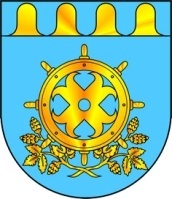 МАРИЙ ЭЛ РЕСПУБЛИКЫН ЗВЕНИГОВОМУНИЦИПАЛ РАЙОНЫН АДМИНИСТРАЦИЙЫНАДМИНИСТРАЦИЯЗВЕНИГОВСКОГО МУНИЦИПАЛЬНОГО РАЙОНАРЕСПУБЛИКИ МАРИЙ ЭЛПУНЧАЛПОСТАНОВЛЕНИЕГлава Администрации                                                С.В.ПетровПриложение   1к постановлению Администрации  Звениговкого муниципального районаот «___»____________2023 года